  Городской округ г.Дивногорск Красноярского края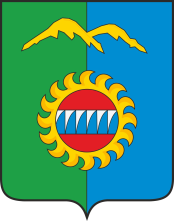 Дивногорский городской Совет депутатовР Е Ш Е Н И Е _____.06.2023        		                 г. Дивногорск                            № ____-____-НПАО внесении изменений в решение городского Совета депутатов от 24.05.2023 № 34-209-НПА «О назначении на должностьаудитора Контрольно-счетного органа городского округа город Дивногорск Красникову И.В.»	В соответствии с пунктом 2 статьи 4 решения городского Совета депутатов от 24.11.2021 №16-100-ГС «Об утверждении Положения о Контрольно-счетном органе городского округа город Дивногорск Красноярского края» (в редакции решения от 14.09.2022                                                        №26-166-ГС, от 23.11.2022 №28-186-ГС), руководствуясь статьями 26, 50 Устава города Дивногорска, Дивногорский городской Совет депутатов РЕШИЛ:	1. Внести в решение городского Совета депутатов  от 24.05.2023 № 34-209-НПА «О назначении на должность аудитора Контрольно-счетного органа городского округа город Дивногорск Красникову И.В.» изменения следующего содержания:	1.1.Название решения изложить в новой редакции:	«О назначении на муниципальную должность аудитора Контрольно-счетного органа городского округа город Дивногорск Красноярского края  Красникову И.В.».	1.2. Пункт 1 решения изложить в новой редакции:	«1. Назначить Красникову Ирину Владимировну на муниципальную должность аудитора Контрольно-счетного органа городского округа город Дивногорск Красноярского края  с 01.06.2023 года на срок 5 лет.».	2. Настоящее решение вступает в силу после его официального опубликования в газете «Огни Енисея» и подлежит размещению в информационно-телекоммуникационной сети «Интернет» на официальном сайте администрации города Дивногорска.3. Контроль за исполнением настоящего решения возложить на постоянную комиссию по законности, правопорядку, защите прав граждан и информационной политике (Коршун Е.Г.).Председатель                                                   Глава городагородского Совета депутатов                                 			                                  Ю.И.Мурашов                                             С.И.ЕгоровПояснительная запискапо проекту решения городского Совета депутатов В соответствии со статьями 4, 5, 6 решения городского Совета депутатов от 24.11.2021 №16-100-ГС «Об утверждении Положения о Контрольно-счетном органе городского округа город Дивногорск Красноярского края», Контрольно-счетный орган образуется в составе председателя,  аудитора и  аппарата Контрольно - счетного органа.Аудитор Контрольно-счетного органа назначается на муниципальную должность городским Советом депутатов на 5 лет.Предлагается уточнить срок полномочий Аудитора Контрольно-счетного органа.